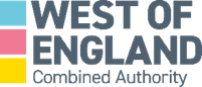 West of England Future Transport ZoneRequest for InformationAppendix E – E-cargo Bikes02 December 2020General Information (answers will not be published)This section is for information only to understand the context for your subsequent answers. Answers to these questions will not be used for any supplier selection or prejudice for any future procurement.Operations (answers might be published)Customer (answers might be published)Market (answers might be published)Delivery (answers might be published)Impact & Evaluation (answers might be published)1.1   Have you been involved in provision of services using e-cargo bikes, or in the delivery of services to support or operate e-cargo bikes? Please provide details of your experience.Word Limit: 2501.2   If you answered yes to 1.1, how did your e-cargo bike service integrate into the wider logistics chain?Word Limit: 2502.1   How do e-cargo bike businesses start and grow?Word Limit: 2502.2   What are the different business models for e-cargo bike services?Word Limit: 2502.3 How do you see new technology affecting e-cargo bike services?Word Limit: 2502.4  Are there any physical constraints such as the cycle route network that prevent or pose an obstacle to e-cargo bike services?Word Limit: 2502.5 Are there any legislative barriers that prevent or pose an obstacle to e-cargo bike services?Word Limit: 2502.6  Are there any other barriers that prevent or pose an obstacle to e-cargo bike services?Word Limit: 2502.7   Does the current availability and quality of e-cargo bike models suit your business needs?Word Limit: 2503.1   How do people typically hear about e-cargo bike services?Word Limit: 2503.2   Typically, how frequently do customers use e-cargo bikes services and for what types of trips? What is the average trip distance? What is the average weight or size of goods?Word Limit: 5003.3   What barriers prevent potential customers using e-cargo bike services? Word Limit: 2503.4   How pivotal is sustainability to customers, versus cost?Word Limit: 2504.1   In which geographic locations is the market growing and has that changed in recent years?Word Limit: 2504.2   Which makes a viable location for a commercial e-cargo bike service?Word Limit: 2504.3   Which locations do you view as unviable and why?Word Limit: 2504.4   Are there any market trends that might decrease demand for e-cargo bikes services?Word Limit: 2504.5   What are the main financial barriers and opportunities to growth?Word Limit: 2505.1  How quickly could an E-cargo bike service be established in the West of England? Word Limit: 3505.2  Once we have introduced a baseline E-cargo bike service what innovations could we trial alongside it during the FTZ programme which runs to March 2024?Word Limit: 3506.2   Has there been any published research that we should look at to learn more about the impact of E-cargo bikes? Please provide links.Word Limit: 250